CENTRO FEDERALE TERRITORIALE FORMELLOIl Coordinatore Regionale del Settore Giovanile e Scolastico con riferimento all’attività dei Centri Federali Territoriali del Lazio comunica l’elenco dei convocati per il giorno 25/3/2019 alle ore 15:30 inizio allenamento primo turno e ore 17:00 inizio allenamento secondo turno come da liste di seguito allegate, presso il Centro Federale Territoriale di Formello, sito in Via Santa Cornelia 238.I calciatori convocati dovranno presentarsi puntuali e muniti del kit di gioco, oltre a parastinchi, certificato di idoneità per l’attività agonistica, un paio di scarpe ginniche e un paio di scarpe da calcio.Per qualsiasi comunicazione contattare il Responsabile Organizzativo del CFT di riferimento:Sig. APREA GIANNIe-mail: lazio.sgs@figc.it, cft.laziosgs@figc.itIn caso di indisponibilità motivata dei calciatori convocati, le Società devono darne immediata comunicazione, inviando eventualmente certificazione medica per l’assenza.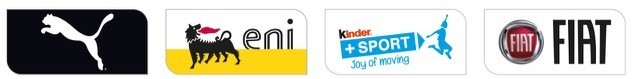 Via Po, 36 - 00198 RomaSTAFFResponsabile Organizzativo C.F.T.: Gianni Aprea Responsabile Tecnico C.F.T.: Zezza Alessandro      Tecnico U14: Mattioli TizianoTecnico U13: Attura JacopoTecnico U15 femminile: Mazzantini Selena Allenatore dei portieri: Scovacricchi Stefano Preparatore Atletico: Toti CristianoCollaboratore Organizzativo: La Pietra Gioacchino Fisioterapisti: Cianci DavidPsicologo: Stizza DanieleResponsabile Organizzativo Regionale: Ripani Gianluca mail: cft.laziosgs@figc.itCOORDINATORE REGIONALE SGS LAZIO FRANCO PASCUCCISI RINGRAZIANO LE SOCIETÀ’ PER LA COLLABORAZIONEUNDER 14 Maschile ore: 15:30UNDER 14 Maschile ore: 15:30UNDER 14 Maschile ore: 15:30UNDER 14 Maschile ore: 15:30UNDER 14 Maschile ore: 15:30UNDER 14 Maschile ore: 15:30UNDER 14 Maschile ore: 15:30UNDER 14 Maschile ore: 15:30UNDER 14 Maschile ore: 15:30UNDER 14 Maschile ore: 15:30UNDER 14 Maschile ore: 15:30UNDER 14 Maschile ore: 15:30UNDER 14 Maschile ore: 15:30UNDER 14 Maschile ore: 15:30UNDER 14 Maschile ore: 15:30UNDER 14 Maschile ore: 15:30UNDER 14 Maschile ore: 15:30UNDER 14 Maschile ore: 15:30UNDER 14 Maschile ore: 15:30UNDER 14 Maschile ore: 15:30UNDER 14 Maschile ore: 15:30UNDER 14 Maschile ore: 15:30UNDER 14 Maschile ore: 15:30UNDER 14 Maschile ore: 15:30BUFFOLINOBUFFOLINOBUFFOLINOGIANLUCAGIANLUCAGIANLUCAU14U14U14Circolo Canottieri RomaCircolo Canottieri RomaCircolo Canottieri RomaCONTECONTECONTEDAMIANODAMIANODAMIANOU14U14U14FutbolclubFutbolclubFutbolclubDEL CROCEDEL CROCEDEL CROCEMARCOMARCOMARCOU14U14U14Sabazia CalcioSabazia CalcioSabazia CalcioDELVEDELVEDELVEALEXALEXALEXU14U14U14Club Olimpico RomanoClub Olimpico RomanoClub Olimpico RomanoDI BERNARDODI BERNARDODI BERNARDOGIUSEPPEGIUSEPPEGIUSEPPEU14U14U14Athletic S. AcademyAthletic S. AcademyAthletic S. AcademyDI GIORGIODI GIORGIODI GIORGIODANIELEDANIELEDANIELEU14U14U14TrastevereTrastevereTrastevereDI IORIODI IORIODI IORIOFRANCESCOFRANCESCOFRANCESCOU14U14U14Acquacetosa CCAcquacetosa CCAcquacetosa CCFORGIONEFORGIONEFORGIONESIMONESIMONESIMONEU14U14U14Campus EurCampus EurCampus EurFRARACCIOFRARACCIOFRARACCIODAVIDEDAVIDEDAVIDEU14U14U14OttaviaOttaviaOttaviaGRANZOTTOGRANZOTTOGRANZOTTOFILIPPOFILIPPOFILIPPOU14U14U14Svs RomaSvs RomaSvs RomaIORIIORIIORIMATTEOMATTEOMATTEOU14U14U14Athletic S. AcademyAthletic S. AcademyAthletic S. AcademyLABROZZILABROZZILABROZZIMATTEOMATTEOMATTEOU14U14U14OttaviaOttaviaOttaviaMARANZANOMARANZANOMARANZANOFEDERICOFEDERICOFEDERICOU14U14U14TrastevereTrastevereTrastevereMILIAMILIAMILIATIBERIOTIBERIOTIBERIOU14U14U14Tor Tre TesteTor Tre TesteTor Tre TesteMONTECOLLEMONTECOLLEMONTECOLLEMATTEOMATTEOMATTEOU14U14U14MonterosiMonterosiMonterosiPANTANELLAPANTANELLAPANTANELLADANIELEDANIELEDANIELEU14U14U14ViS AureliaViS AureliaViS AureliaPAOLANTONIPAOLANTONIPAOLANTONIMATTIAMATTIAMATTIAU14U14U14OttaviaOttaviaOttaviaPERICOPERICOPERICOLUCALUCALUCAU14U14U14Club Olimpico RomanoClub Olimpico RomanoClub Olimpico RomanoPETTINELLIPETTINELLIPETTINELLIANDREAANDREAANDREAU14U14U14Campus EurCampus EurCampus EurSALERNOSALERNOSALERNOFRANCESCOFRANCESCOFRANCESCOU14U14U14SansaSansaSansaSERAFINISERAFINISERAFINILUCALUCALUCAU14U14U14Real AurelioReal AurelioReal AurelioTIPA’TIPA’TIPA’TOMMASOTOMMASOTOMMASOU14U14U14GS Fiano RomanoGS Fiano RomanoGS Fiano RomanoVINCENTIVINCENTIVINCENTILORENZOLORENZOLORENZOU14U14U14GS Fiano RomanoGS Fiano RomanoGS Fiano RomanoZYKAZYKAZYKAANDREAANDREAANDREAU14U14U14Accademia Calcio RomaAccademia Calcio RomaAccademia Calcio RomaUNDER 15 Femminile ore: 15:30UNDER 15 Femminile ore: 15:30UNDER 15 Femminile ore: 15:30UNDER 15 Femminile ore: 15:30UNDER 15 Femminile ore: 15:30UNDER 15 Femminile ore: 15:30UNDER 15 Femminile ore: 15:30UNDER 15 Femminile ore: 15:30UNDER 15 Femminile ore: 15:30UNDER 15 Femminile ore: 15:30UNDER 15 Femminile ore: 15:30UNDER 15 Femminile ore: 15:30UNDER 15 Femminile ore: 15:30UNDER 15 Femminile ore: 15:30UNDER 15 Femminile ore: 15:30UNDER 15 Femminile ore: 15:30UNDER 15 Femminile ore: 15:30UNDER 15 Femminile ore: 15:30UNDER 15 Femminile ore: 15:30UNDER 15 Femminile ore: 15:30UNDER 15 Femminile ore: 15:30UNDER 15 Femminile ore: 15:30UNDER 15 Femminile ore: 15:30UNDER 15 Femminile ore: 15:30ANTONELLIANTONELLIANTONELLIGIULIAGIULIAGIULIAU15FU15FU15FAS RomaAS RomaAS RomaCONTICONTICONTIGIULIAGIULIAGIULIAU15FU15FU15FRoma Calcio FemminileRoma Calcio FemminileRoma Calcio FemminileGIGLIOGIGLIOGIGLIOMARTINAMARTINAMARTINAU15FU15FU15FAS RomaAS RomaAS RomaGIRVASIGIRVASIGIRVASIANNAANNAANNAU15FU15FU15FAS RomaAS RomaAS RomaLUDOVISILUDOVISILUDOVISIAURORAAURORAAURORAU15FU15FU15FRoma Calcio FemminileRoma Calcio FemminileRoma Calcio FemminileMARTINOLIMARTINOLIMARTINOLIELETTRAELETTRAELETTRAU15FU15FU15FAS RomaAS RomaAS RomaMOSSINOMOSSINOMOSSINOJASMINEJASMINEJASMINEU15FU15FU15FRoma Calcio FemminileRoma Calcio FemminileRoma Calcio FemminileNARDELLINARDELLINARDELLIMARIA SOLEMARIA SOLEMARIA SOLEU15FU15FU15FVirstus BraccianoVirstus BraccianoVirstus BraccianoONORIONORIONORIANASTASIAANASTASIAANASTASIAU15FU15FU15FCVN Casal BernocchiCVN Casal BernocchiCVN Casal BernocchiSTIBELSTIBELSTIBELAURORAAURORAAURORAU15FU15FU15FAS RomaAS RomaAS RomaTROISITROISITROISILUDOVICALUDOVICALUDOVICAU15FU15FU15FAS RomaAS RomaAS RomaZULIANIZULIANIZULIANIGIORDANAGIORDANAGIORDANAU15FU15FU15FAS RomaAS RomaAS RomaUNDER 13 Maschile ore: 17:00UNDER 13 Maschile ore: 17:00UNDER 13 Maschile ore: 17:00UNDER 13 Maschile ore: 17:00UNDER 13 Maschile ore: 17:00UNDER 13 Maschile ore: 17:00UNDER 13 Maschile ore: 17:00UNDER 13 Maschile ore: 17:00UNDER 13 Maschile ore: 17:00UNDER 13 Maschile ore: 17:00UNDER 13 Maschile ore: 17:00UNDER 13 Maschile ore: 17:00UNDER 13 Maschile ore: 17:00UNDER 13 Maschile ore: 17:00UNDER 13 Maschile ore: 17:00UNDER 13 Maschile ore: 17:00UNDER 13 Maschile ore: 17:00UNDER 13 Maschile ore: 17:00UNDER 13 Maschile ore: 17:00UNDER 13 Maschile ore: 17:00UNDER 13 Maschile ore: 17:00UNDER 13 Maschile ore: 17:00UNDER 13 Maschile ore: 17:00UNDER 13 Maschile ore: 17:00ALASIAALASIAALASIALUCALUCALUCAU13U13U13UrbetevereUrbetevereUrbetevereAMATOAMATOAMATORENATORENATORENATOU13U13U13Boreale Don OrioneBoreale Don OrioneBoreale Don OrioneAPAAPAAPAGABRIELEGABRIELEGABRIELEU13U13U13Aurelio F.A.Aurelio F.A.Aurelio F.A.AQUILINIAQUILINIAQUILINILUCALUCALUCAU13U13U13SavioSavioSavioASTALDIASTALDIASTALDIGIANLUCAGIANLUCAGIANLUCAU13U13U13Circolo Canottieri RomaCircolo Canottieri RomaCircolo Canottieri RomaCALVARESECALVARESECALVARESEANDREAANDREAANDREAU13U13U13FutbolclubFutbolclubFutbolclubCAMPOLMICAMPOLMICAMPOLMIFRANCESCOFRANCESCOFRANCESCOU13U13U13UrbetevereUrbetevereUrbetevereCAMPONESCHICAMPONESCHICAMPONESCHILORENZOLORENZOLORENZOU13U13U13Circolo Canottieri RomaCircolo Canottieri RomaCircolo Canottieri RomaCANGIALOSICANGIALOSICANGIALOSIMICHELEMICHELEMICHELEU13U13U13Cross Roads FormelloCross Roads FormelloCross Roads FormelloCIOCIONICIOCIONICIOCIONIALESSANDROALESSANDROALESSANDROU13U13U13AstreaAstreaAstreaCOLACOLACOLAANDREAANDREAANDREAU13U13U13Circolo Canottieri RomaCircolo Canottieri RomaCircolo Canottieri RomaCONTALDOCONTALDOCONTALDOMATTEOMATTEOMATTEOU13U13U13Acqua AcetosaAcqua AcetosaAcqua AcetosaCONTICONTICONTIVALERIOVALERIOVALERIOU13U13U13Tor Tre TesteTor Tre TesteTor Tre TesteCORONASCORONASCORONASCARLOCARLOCARLOU13U13U13Orange FutbolclubOrange FutbolclubOrange FutbolclubDA SOLLERDA SOLLERDA SOLLERPIETROPIETROPIETROU13U13U13Boreale Don OrioneBoreale Don OrioneBoreale Don OrioneEL ATTAREL ATTAREL ATTARGABRIELGABRIELGABRIELU13U13U13FutbolclubFutbolclubFutbolclubFABRIFABRIFABRISIMONESIMONESIMONEU13U13U13Real AurelioReal AurelioReal AurelioFORMAGGIFORMAGGIFORMAGGIFLAVIOFLAVIOFLAVIOU13U13U13MonterosiMonterosiMonterosiFRASCONIFRASCONIFRASCONILORENZOLORENZOLORENZOU13U13U13Boreale Don OrioneBoreale Don OrioneBoreale Don OrioneFULGAFULGAFULGACORRADOCORRADOCORRADOU13U13U13CastelnuoveseCastelnuoveseCastelnuoveseGIANSIRACUSAGIANSIRACUSAGIANSIRACUSATHOMASTHOMASTHOMASU13U13U13MontespaccatoMontespaccatoMontespaccatoGRANATAGRANATAGRANATAMARCOMARCOMARCOU13U13U13UrbetevereUrbetevereUrbetevereIACHINIIACHINIIACHINILUCALUCALUCAU13U13U13SavioSavioSavioIANNELLIIANNELLIIANNELLICARLOCARLOCARLOU13U13U13CastelnuoveseCastelnuoveseCastelnuoveseLA BELLALA BELLALA BELLAGIANLUCAGIANLUCAGIANLUCAU13U13U13PetrianaPetrianaPetrianaMAIDAMAIDAMAIDALORENZOLORENZOLORENZOU13U13U13MonterosiMonterosiMonterosiMASTRANGELOMASTRANGELOMASTRANGELOEMANUELEEMANUELEEMANUELEU13U13U13S. Paolo OstienseS. Paolo OstienseS. Paolo OstienseMOBILIMOBILIMOBILIANDREAANDREAANDREAU13U13U13FutbolclubFutbolclubFutbolclubMORAMARCOMORAMARCOMORAMARCOMATTEOMATTEOMATTEOU13U13U13Athletic S. AcademyAthletic S. AcademyAthletic S. AcademyMUSSINIMUSSINIMUSSINIFILIPPOFILIPPOFILIPPOU13U13U13Club Olimpico RomanoClub Olimpico RomanoClub Olimpico RomanoMUSSINIMUSSINIMUSSINIJACOPOJACOPOJACOPOU13U13U13Club Olimpico RomanoClub Olimpico RomanoClub Olimpico RomanoNESTANESTANESTAEMILIANOEMILIANOEMILIANOU13U13U13MonterosiMonterosiMonterosiPASSARELLIPASSARELLIPASSARELLILORENZOLORENZOLORENZOU13U13U13Real AurelioReal AurelioReal AurelioPETRYNAPETRYNAPETRYNAMIKOLAMIKOLAMIKOLAU13U13U13S. Paolo OstienseS. Paolo OstienseS. Paolo OstiensePERTUSIOPERTUSIOPERTUSIOEMANUELEEMANUELEEMANUELEU13U13U13Acqua AcetosaAcqua AcetosaAcqua AcetosaPICCINETTIPICCINETTIPICCINETTIMATTEOMATTEOMATTEOU13U13U13Athletic S. AcademyAthletic S. AcademyAthletic S. AcademyPOLAPOLAPOLAALESSANDROALESSANDROALESSANDROU13U13U13Club Olimpico RomanoClub Olimpico RomanoClub Olimpico RomanoRICCIRICCIRICCIGIANLUCAGIANLUCAGIANLUCAU13U13U13Acqua AcetosaAcqua AcetosaAcqua AcetosaROSIROSIROSIMATTIAMATTIAMATTIAU13U13U13MontespaccatoMontespaccatoMontespaccatoSOLESOLESOLEMATTEOMATTEOMATTEOU13U13U13AstreaAstreaAstreaSTANCAMPIANOSTANCAMPIANOSTANCAMPIANOTOMMASOTOMMASOTOMMASOU13U13U13SavioSavioSavioTAKACSTAKACSTAKACSGIACOMOGIACOMOGIACOMOU13U13U13Circolo Canottieri RomaCircolo Canottieri RomaCircolo Canottieri RomaVECCHIOTTIVECCHIOTTIVECCHIOTTISTEFANOSTEFANOSTEFANOU13U13U13US LadispoliUS LadispoliUS LadispoliZANDRIZANDRIZANDRITOMMASOTOMMASOTOMMASOU13U13U13Athletic S. AcademyAthletic S. AcademyAthletic S. AcademyUNDER 15 Femminile ore: 17:00UNDER 15 Femminile ore: 17:00UNDER 15 Femminile ore: 17:00UNDER 15 Femminile ore: 17:00UNDER 15 Femminile ore: 17:00UNDER 15 Femminile ore: 17:00UNDER 15 Femminile ore: 17:00UNDER 15 Femminile ore: 17:00UNDER 15 Femminile ore: 17:00UNDER 15 Femminile ore: 17:00UNDER 15 Femminile ore: 17:00UNDER 15 Femminile ore: 17:00UNDER 15 Femminile ore: 17:00UNDER 15 Femminile ore: 17:00UNDER 15 Femminile ore: 17:00UNDER 15 Femminile ore: 17:00UNDER 15 Femminile ore: 17:00UNDER 15 Femminile ore: 17:00UNDER 15 Femminile ore: 17:00UNDER 15 Femminile ore: 17:00UNDER 15 Femminile ore: 17:00UNDER 15 Femminile ore: 17:00UNDER 15 Femminile ore: 17:00UNDER 15 Femminile ore: 17:00AMBROSIOAMBROSIOAMBROSIOCLAUDIACLAUDIACLAUDIAU15FU15FU15FPetrianaPetrianaPetrianaCARTACARTACARTAELEONORAELEONORAELEONORAU15FU15FU15FAS RomaAS RomaAS RomaCARUSOCARUSOCARUSOFEDERICAFEDERICAFEDERICAU15FU15FU15FAs RomaAs RomaAs RomaCOZZICOZZICOZZICHIARACHIARACHIARAU15FU15FU15FAS RomaAS RomaAS RomaDULIZIADULIZIADULIZIAMARTAMARTAMARTAU15FU15FU15FAS RomaAS RomaAS RomaLASCOLASCOLASCOELENAELENAELENAU15FU15FU15FAS RomaAS RomaAS RomaMARINOMARINOMARINOALICEALICEALICEU15FU15FU15FAS RomaAS RomaAS RomaORSOMANDOORSOMANDOORSOMANDOGIULIAGIULIAGIULIAU15FU15FU15FAS RomaAS RomaAS RomaSARDELLISARDELLISARDELLIGRETAGRETAGRETAU15FU15FU15FAS RomaAS RomaAS RomaTRUBIANITRUBIANITRUBIANILAVINIALAVINIALAVINIAU15FU15FU15FAS RomaAS RomaAS RomaVITIELLOVITIELLOVITIELLOMARIKAMARIKAMARIKAU15FU15FU15FAS RomaAS RomaAS Roma